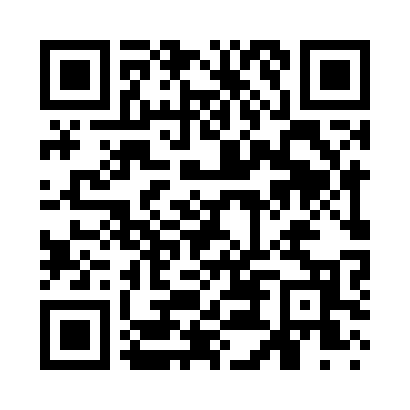 Prayer times for West Lowville, New York, USAMon 1 Jul 2024 - Wed 31 Jul 2024High Latitude Method: Angle Based RulePrayer Calculation Method: Islamic Society of North AmericaAsar Calculation Method: ShafiPrayer times provided by https://www.salahtimes.comDateDayFajrSunriseDhuhrAsrMaghribIsha1Mon3:355:241:065:138:4810:382Tue3:355:251:065:138:4810:373Wed3:365:261:075:138:4710:374Thu3:375:261:075:138:4710:365Fri3:385:271:075:138:4710:356Sat3:395:271:075:138:4610:357Sun3:405:281:075:138:4610:348Mon3:415:291:075:138:4610:339Tue3:425:301:085:138:4510:3210Wed3:445:301:085:138:4510:3111Thu3:455:311:085:138:4410:3012Fri3:465:321:085:138:4410:2913Sat3:475:331:085:138:4310:2814Sun3:495:341:085:128:4210:2715Mon3:505:351:085:128:4210:2616Tue3:515:351:085:128:4110:2517Wed3:535:361:085:128:4010:2318Thu3:545:371:095:128:3910:2219Fri3:565:381:095:128:3810:2120Sat3:575:391:095:118:3810:1921Sun3:595:401:095:118:3710:1822Mon4:005:411:095:118:3610:1723Tue4:025:421:095:118:3510:1524Wed4:035:431:095:108:3410:1425Thu4:055:441:095:108:3310:1226Fri4:065:451:095:108:3210:1027Sat4:085:461:095:098:3110:0928Sun4:095:471:095:098:3010:0729Mon4:115:481:095:098:2810:0630Tue4:125:491:095:088:2710:0431Wed4:145:511:095:088:2610:02